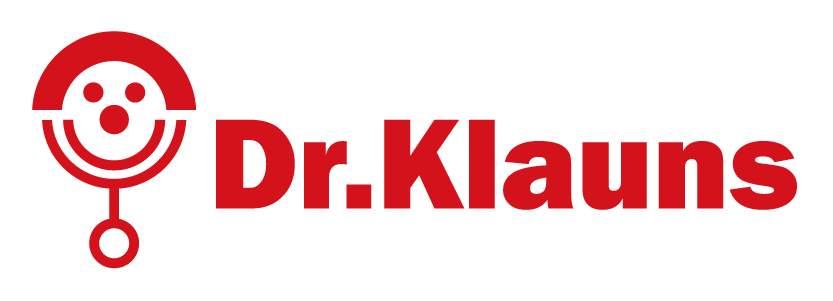 Pieteikuma anketaProgramma „Dr. Klauns”Šīs anketas aizpildīšana ir dalībnieku atlases 1. kārta, tas ir mūsu pirmais iespaids par Jums, tāpēc, lūdzu, rakstiet konkrēti un detalizēti, bet ne pārāk.Personīgā informācijaZemāk norādītie dati ir konfidenciāli un tiks izmantoti turpmākai saziņai ar Jums.Izglītība Norādiet savu izglītību / profesiju, iemaņas un prasmes, ko ieguvāt ejot uz kursiem vai patstāvīgi (pievēršot uzmanību tam, kas varētu noderēt Jums kā Dakterim Klaunam) Valodas: lūdzu, norādiet valodas, kurās jūs varētu strādāt, kā arī zināšanu līmeni (P – pamatzināšanas, L – labi, B – brīvi pārvaldu, DV – dzimtā valoda)Jūsu pašreizējā profesionālas nodarbes joma / jomas (ja nepieciešams, pievienojiet papildus tabulas)Norādiet jūsu pēdējās 3 darba vietasJūsu pieredze, motivācija, gaidasLūdzu, aprakstiet Jūsu (profesionālā vai amatiera darba) pieredzi:– ar bērniem un pusaudžiem– aktiermeistarības / skatuves / radošā jomāNosauciet 3 panākumus, kurus uzskatāt par svarīgiem / galveniem savā dzīvēKāpēc Jūs gribētu kļūt par Dakteri Klaunu?Kā Jums šķiet, kāpēc no Jums sanāks labs Dakteris Klauns?Norādiet saites uz video / foto / rakstiem / atsauksmēm, kas atspoguļo Jūsu darbu (ja ir)Vieta papildus informācijai par Jums, komentāriem, ieteikumiem un piezīmēmAizpildītas anketas sūtiet uz e-pastu:info@drklauns.lv līdz 2021.gada 17. oktobrim (23:59)!Papildus jautājumu gadījumā rakstiet uz to pašu e-pastu info@drklauns.lvVārds, uzvārdsDzimšanas datumsAdrese (deklarēta)Adrese (kur dzīvojat dotajā brīdī)Tālrunis E-pastsFormālā izglītībaPapildus izglītība (kursi utml.)Patstāvīgā izglītība (ko paši esat iemācījušies)Saprašana Runāšana Lasīšana RakstīšanaLatviešu РусскийEnglishCitas valodas (kādas)Norādiet savas aizņemtības līmeni (vidējais stundu skaits nedēļā)Organizācijas / uzņēmuma nosaukumsAdreseDatumi (no – līdz)Amats Darba pienākumiOrganizācijas / uzņēmuma nosaukumsAdreseDatumi (no – līdz)Amats Darba pienākumiOrganizācijas / uzņēmuma nosaukumsAdreseDatumi (no – līdz)Amats Darba pienākumi